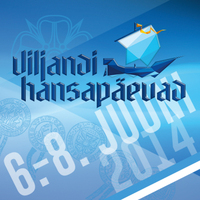 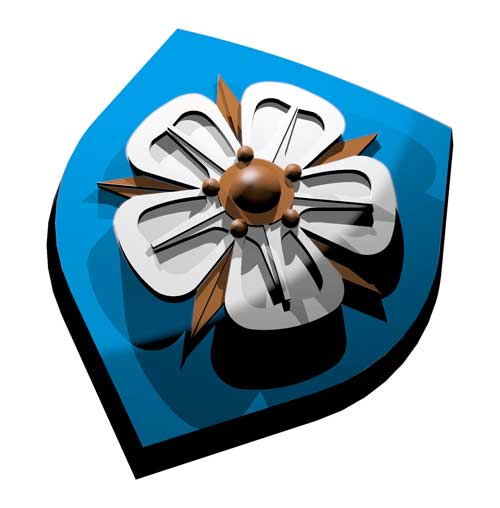 VILJANDI LINNA HANSAPÄEVADE 11. NOVUSTURNIIRI JUHENDEESMÄRK: 		1. Tähistada Viljandi linna 731. aastapäeva.			2. Propageerida novusmängu Viljandis ja kogu Eestis. 			3. Selgitada välja Hansapäevade 11. novusturniiri võitjad.AEG JA KOHT:	Võistlused toimuvad 07.06.2014 Viljandi Spordihoones, Vaksali tn. 4. Treeningu ja registreerimise algus 9.00, loosimine 10.00, turniiri avamine ja I voor algab 10.30. OSAVÕTJAD:	Osalema on kutsutud järgmised 10 Hansalinnade võistkonda: Riia, Limbaži, Cēsis, Kuldīga, Tallinn, Tartu, Pärnu ühe ning Valmiera ja Viljandi kahe koosseisuga. Lisaks Viljandi sõprusklubide St.Peterburi, Rūjiena ja Rakvere esindused. Võistkonna suurus on 3 meest ja 1 naine, kes võivad olla vaid vastava linna või maakonna alalised elanikud. KORRALDUS jaMAJANDAMINE: 	Võistlused viib läbi Viljandi linn koos Viljandi MGSK-ga. Kõik võistlusega seotud kulutused tasub lähetatav. Osavõtumaks võistkonna kohta on 30€.Kõik ülalnimetatud võistkonnad peavad oma osavõtust teatama hiljemalt 27.05.2014.a peakohtunikule. Mitteteatamine võrdub mitteosalemisega!VÕISTLUS-	Alguses mängitakse 2 alagrupis. Alagruppi A kuuluvad eelmise aasta SÜSTEEM:	1., 4., 5., 8., 9. ja 12. ning alagruppi B kuuluvad 2., 3., 6., 7., 10. ja 11. Iga võistkonnaga mängitakse laudade järjekorras (mida muuta ei saa) neli üksikmängu ("parem kuuest"). Võit annab 2 punkti, viik 1 punkti ja kaotus 0 punkti. Võrdsete punktide korral alagrupis otsustab: 				1. üksikmängude punktisumma				2. võistkondade omavaheline matš3. lisaüksikmäng kummagi võistkonna kolme mängija vahel, kellest üks on naismängija, "parem ühest".Alagrupist pääsevad edasi 4 paremat, kes play-off süsteemis A1-B4, B2-A3, A2-B3, B1-A4 selgitavad turniiri võitja. Play-offis edasi pääsevad võistkonnad jätkavad lisaks ka paarismängudega (seega MP, SP ja 4 ind). Selgitatakse välja kõik kohad. Esikoha konkurentsist välja langenud võistkonnad jätkavad ainult "laud-lauaga" süsteemis. INVENTAR:		Igal võistlejal kaasa võtta kii, löögiketas ja ühtne sportlik vorm (särk). AUTASUSTAMINE:	Autasustatakse vähemalt kolme paremat võistkonda ja nende kõiki liikmeid. ÜLDISELT: 	Mängitakse 2008.a välja antud rahvusvaheliste reeglite järgi. Kõik juhendis määratlemata küsimused ja tekkida võivad olukorrad lahendab kohtunikekogu koosseisus: Gert Müil (peakohtunik), Ēriks Celmiņš (pk. asetäitja), Viktor Müil (võistluste direktor). Juhendi koostas G. Müil (peakohtunik). Telefoni nr. 5271741, e-post: gert.myil@mail.eeViljandis, 01.05.2014.a.							Kohtumiseni, sõbrad!